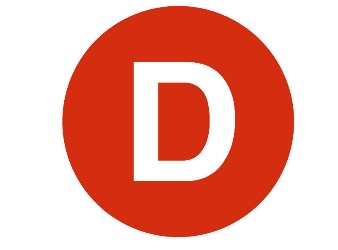 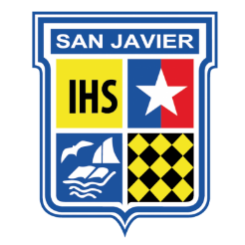 Carta de patrocinioManuel José Ossandón Irarrázabal, Senador de la República de Chile:Manifiesta su patrocinio a nuestro proyecto de ley, propuesto por nuestro el equipo APC del Colegio San Francisco Javier de Puerto Montt, Región de los Lagos, en el Torneo Delibera 2018 organizado por la Biblioteca del Congreso Nacional, en el cual trabajamos y fundamentamos en torno a el concepto de inmigración en nuestro país, específicamente sobre el sustento de los inmigrantes en el ámbito de la salud, mediante la implementación de un control médico inicial como un derecho y deber a las personas que ingresan al país de forma prolongada, apoyándolos y ayudándolos a conseguir mayor estabilidad dentro del país.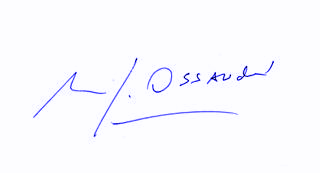 Manuel José Ossandón IrarrázabalSenador de la República de Chile